Wolontariat zawodoznawczy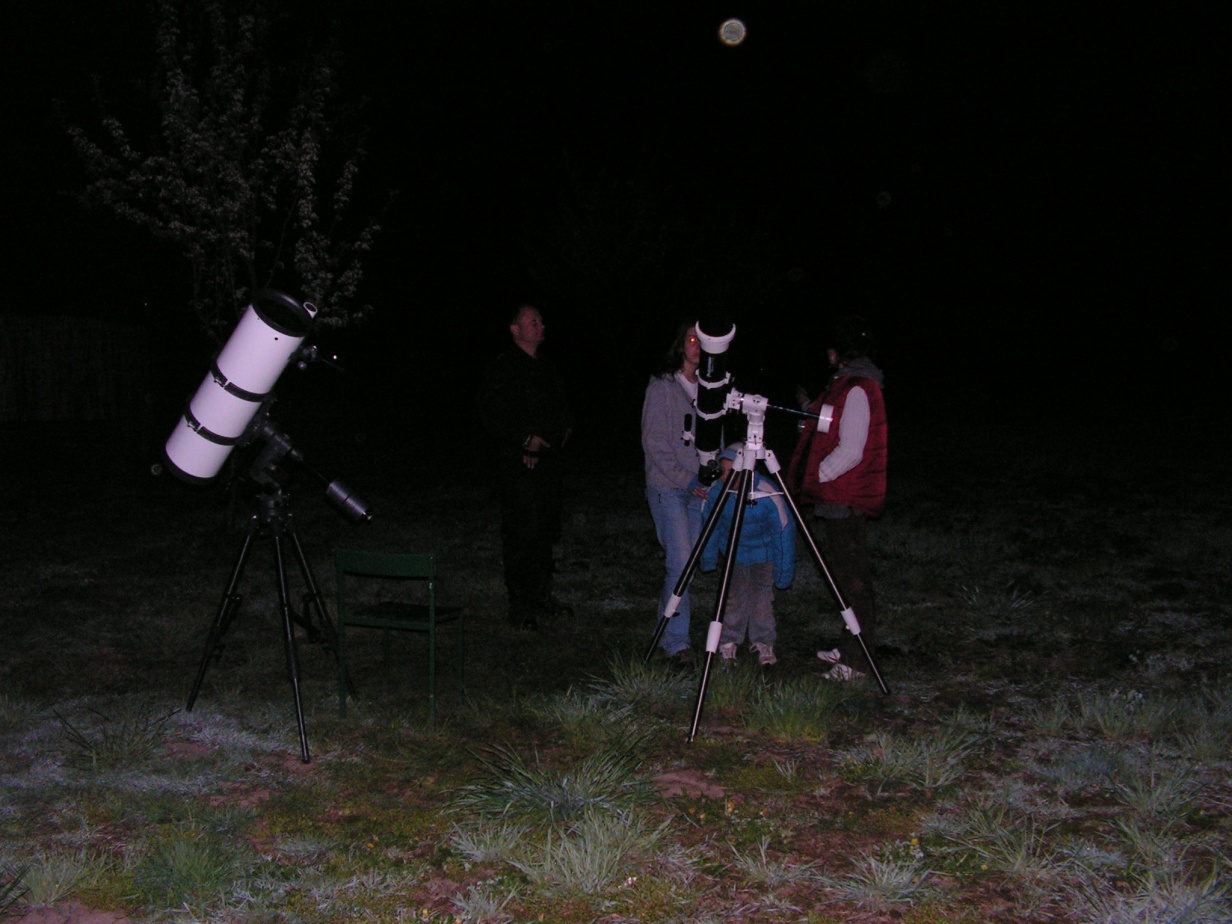 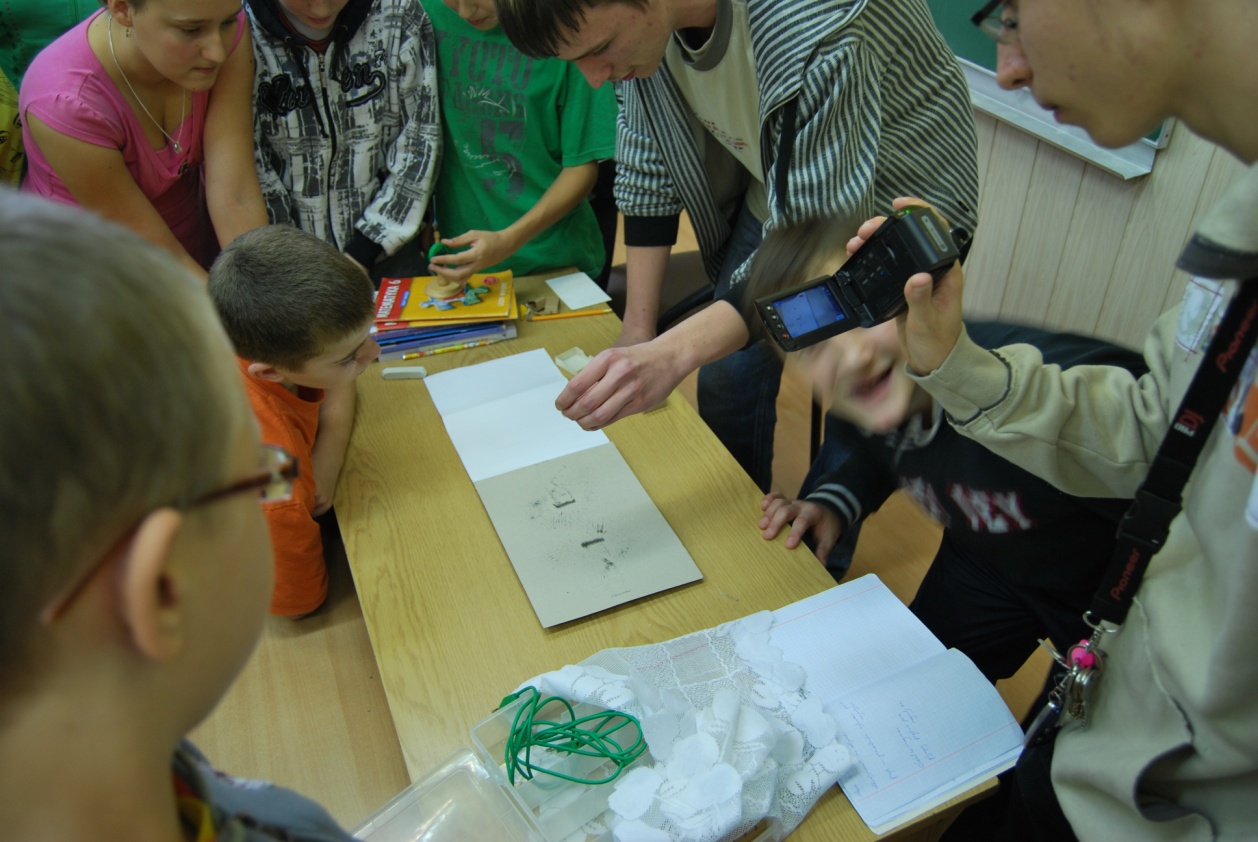 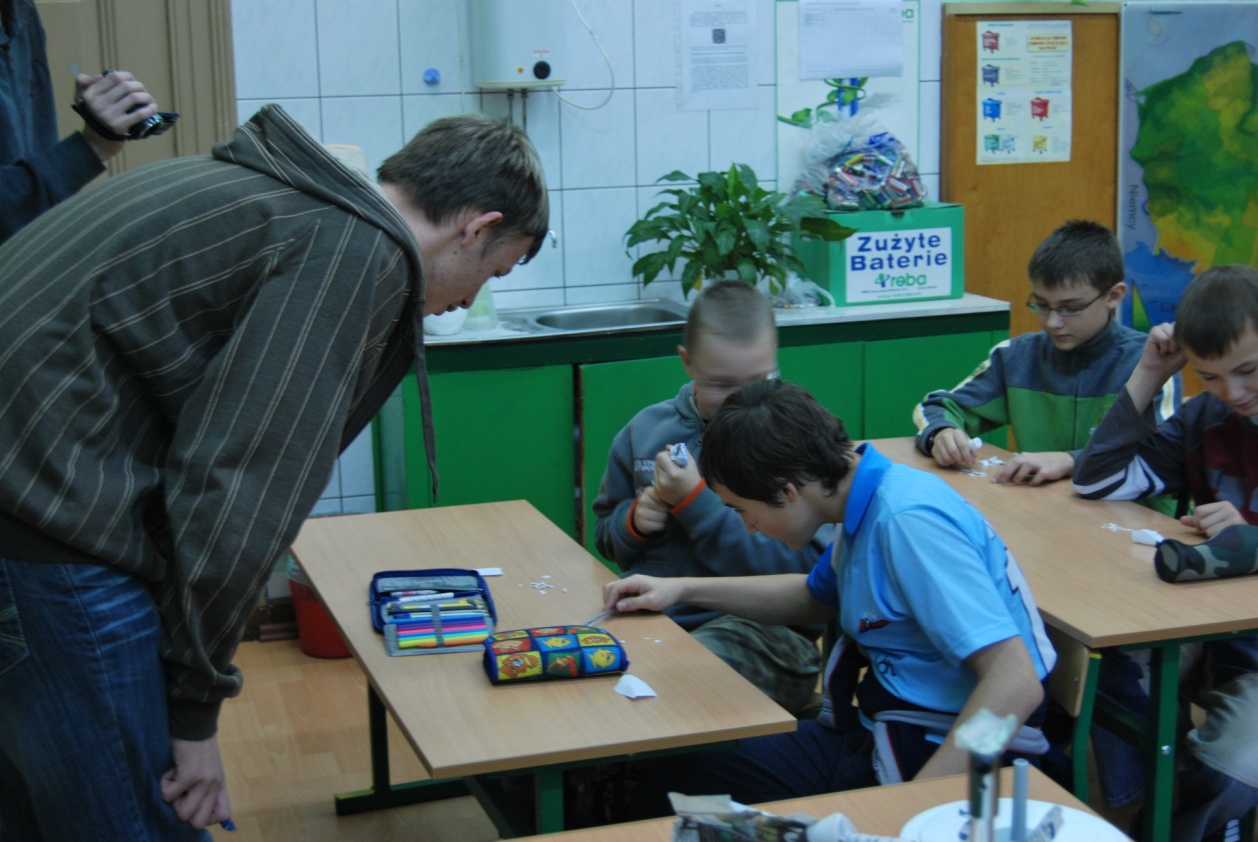 